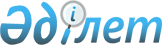 Мәслихаттың 2021 жылғы 6 қаңтардағы № 596 "Қостанай ауданы Тобыл қаласының, ауылдық округтерінің 2021-2023 жылдарға арналған бюджеттері туралы" шешіміне өзгерістер енгізу туралыҚостанай облысы Қостанай ауданы мәслихатының 2021 жылғы 6 желтоқсандағы № 109 шешімі
      Қостанай аудандық мәслихаты ШЕШТІ:
      1. Мәслихаттың "Қостанай ауданы Тобыл қаласының, ауылдық округтерінің 2021-2023 жылдарға арналған бюджеттері туралы" 2021 жылғы 6 қаңтардағы № 596 шешіміне (Нормативтік құқықтық актілерді мемлекеттік тіркеу тізілімінде № 9699 болып тіркелген) мынадай өзгерістер енгізілсін:
      көрсетілген шешімнің 1-тармағы жаңа редакцияда жазылсын:
      "1. Тобыл қаласының 2021-2023 жылдарға арналған бюджеті тиісінше 1, 2 және 3-қосымшаларға сәйкес, оның ішінде 2021 жылға мынадай көлемдерде бекітілсін:
      1) кірістер - 691482,0 мың теңге, оның ішінде:
      салықтық түсімдер бойынша - 113869,5 мың теңге;
      салықтық емес түсімдер бойынша - 2484,5 мың теңге;
      негізгі капиталды сатудан түсетін түсімдер бойынша - 0,0 мың теңге;
      трансферттер түсімі бойынша - 575128,0 мың теңге;
      2) шығындар - 733377,2 мың теңге;
      3) таза бюджеттік кредиттеу - 0,0 мың теңге, оның ішінде:
      бюджеттік кредиттер - 0,0 мың теңге;
      бюджеттік кредиттерді өтеу - 0,0 мың теңге;
      4) қаржы активтерімен операциялар бойынша сальдо - 0,0 мың теңге;
      5) бюджет тапшылығы (профициті) - - 41895,2 мың теңге;
      6) бюджет тапшылығын қаржыландыру (профицитін пайдалану) - 41895,2 мың теңге.";
      көрсетілген шешімнің 11-тармағы жаңа редакцияда жазылсын:
      "11. Жамбыл ауылдық округінің 2021-2023 жылдарға арналған бюджеті тиісінше 16, 17 және 18-қосымшаларға сәйкес, оның ішінде 2021 жылға мынадай көлемдерде бекітілсін:
      1) кірістер - 229637,9 мың теңге, оның ішінде:
      салықтық түсімдер бойынша - 7157,0 мың теңге;
      салықтық емес түсімдер бойынша - 70,0 мың теңге;
      негізгі капиталды сатудан түсетін түсімдер бойынша - 861,1 мың теңге;
      трансферттер түсімі бойынша - 221549,8 мың теңге;
      2) шығындар - 231384,2 мың теңге;
      3) таза бюджеттік кредиттеу - 0,0 мың теңге, оның ішінде:
      бюджеттік кредиттер - 0,0 мың теңге;
      бюджеттік кредиттерді өтеу - 0,0 мың теңге;
      4) қаржы активтерімен операциялар бойынша сальдо - 0,0 мың теңге;
      5) бюджет тапшылығы (профициті) - - 1746,3 мың теңге;
      6) бюджет тапшылығын қаржыландыру (профицитін пайдалану) - 1746,3 мың теңге.";
      көрсетілген шешімнің 15-тармағы жаңа редакцияда жазылсын:
      "15. Заречный ауылдық округінің 2021-2023 жылдарға арналған бюджеті тиісінше 22, 23 және 24-қосымшаларға сәйкес, оның ішінде 2021 жылға мынадай көлемдерде бекітілсін:
      1) кірістер - 206111,0 мың теңге, оның ішінде:
      салықтық түсімдер бойынша - 28321,0 мың теңге;
      салықтық емес түсімдер бойынша - 186,0 мың теңге;
      негізгі капиталды сатудан түсетін түсімдер бойынша - 0,0 мың теңге;
      трансферттер түсімі бойынша - 177604,0 мың теңге;
      2) шығындар - 226391,8 мың теңге;
      3) таза бюджеттік кредиттеу - 0,0 мың теңге, оның ішінде:
      бюджеттік кредиттер - 0,0 мың теңге;
      бюджеттік кредиттерді өтеу - 0,0 мың теңге;
      4) қаржы активтерімен операциялар бойынша сальдо - 0,0 мың теңге;
      5) бюджет тапшылығы (профициті) - - 20280,8 мың теңге;
      6) бюджет тапшылығын қаржыландыру (профицитін пайдалану) - 20280,8 мың теңге.";
      көрсетілген шешімнің 19-тармағы жаңа редакцияда жазылсын:
      "19. Мәскеу ауылдық округінің 2021-2023 жылдарға арналған бюджеті тиісінше 28, 29 және 30-қосымшаларға сәйкес, оның ішінде 2021 жылға мынадай көлемдерде бекітілсін:
      1) кірістер - 24074,0 мың теңге, оның ішінде:
      салықтық түсімдер бойынша - 3682,0 мың теңге;
      салықтық емес түсімдер бойынша - 0,0 мың теңге;
      негізгі капиталды сатудан түсетін түсімдер бойынша - 0,0 мың теңге;
      трансферттер түсімі бойынша - 20392,0 мың теңге;
      2) шығындар - 26618,9 мың теңге;
      3) таза бюджеттік кредиттеу - 0,0 мың теңге, оның ішінде:
      бюджеттік кредиттер - 0,0 мың теңге;
      бюджеттік кредиттерді өтеу - 0,0 мың теңге;
      4) қаржы активтерімен операциялар бойынша сальдо - 0,0 мың теңге;
      5) бюджет тапшылығы (профициті) - - 2544,9 мың теңге;
      6) бюджет тапшылығын қаржыландыру (профицитін пайдалану) - 2544,9 мың теңге.";
      көрсетілген шешімнің 23-тармағы жаңа редакцияда жазылсын:
      "23. Надеждин ауылдық округінің 2021-2023 жылдарға арналған бюджеті тиісінше 34, 35 және 36-қосымшаларға сәйкес, оның ішінде 2021 жылға мынадай көлемдерде бекітілсін:
      1) кірістер - 23028,0 мың теңге, оның ішінде:
      салықтық түсімдер бойынша - 1420,0 мың теңге;
      салықтық емес түсімдер бойынша - 0,0 мың теңге;
      негізгі капиталды сатудан түсетін түсімдер бойынша - 0,0 мың теңге;
      трансферттер түсімі бойынша - 21608,0 мың теңге;
      2) шығындар - 24626,2 мың теңге;
      3) таза бюджеттік кредиттеу - 0,0 мың теңге, оның ішінде:
      бюджеттік кредиттер - 0,0 мың теңге;
      бюджеттік кредиттерді өтеу - 0,0 мың теңге;
      4) қаржы активтерімен операциялар бойынша сальдо - 0,0 мың теңге;
      5) бюджет тапшылығы (профициті) - - 1598,2 мың теңге;
      6) бюджет тапшылығын қаржыландыру (профицитін пайдалану) - 1598,2 мың теңге.";
      көрсетілген шешімнің 25-тармағы жаңа редакцияда жазылсын:
      "25. Озерный ауылдық округінің бюджетінде 2021-2023 жылдарға арналған бюджеті тиісінше 37, 38 және 39-қосымшаларға сәйкес, оның ішінде 2021 жылға мынадай көлемдерде бекітілсін:
      1) кірістер - 33370,2 мың теңге, оның ішінде:
      салықтық түсімдер бойынша - 3248,2 мың теңге;
      салықтық емес түсімдер бойынша - 136,8 мың теңге;
      негізгі капиталды сатудан түсетін түсімдер бойынша - 0,0 мың теңге;
      трансферттер түсімі бойынша - 29985,2 мың теңге;
      2) шығындар - 35487,0 мың теңге;
      3) таза бюджеттік кредиттеу - 0,0 мың теңге, оның ішінде:
      бюджеттік кредиттер - 0,0 мың теңге;
      бюджеттік кредиттерді өтеу - 0,0 мың теңге;
      4) қаржы активтерімен операциялар бойынша сальдо - 0,0 мың теңге;
      5) бюджет тапшылығы (профициті) - - 2116,8 мың теңге;
      6) бюджет тапшылығын қаржыландыру (профицитін пайдалану) - 2116,8 мың теңге.";
      көрсетілген шешімнің 27-тармағы жаңа редакцияда жазылсын:
      "27. Октябрь ауылдық округінің 2021-2023 жылдарға арналған бюджеті тиісінше 40, 41 және 42-қосымшаларға сәйкес, оның ішінде 2021 жылға мынадай көлемдерде бекітілсін:
      1) кірістер - 29729,0 мың теңге, оның ішінде:
      салықтық түсімдер бойынша - 6750,0 мың теңге;
      салықтық емес түсімдер бойынша - 0,0 мың теңге;
      негізгі капиталды сатудан түсетін түсімдер бойынша - 829,0 мың теңге;
      трансферттер түсімі бойынша - 22150,0 мың теңге;
      2) шығындар - 33456,8 мың теңге;
      3) таза бюджеттік кредиттеу - 0,0 мың теңге, оның ішінде:
      бюджеттік кредиттер - 0,0 мың теңге;
      бюджеттік кредиттерді өтеу - 0,0 мың теңге;
      4) қаржы активтерімен операциялар бойынша сальдо - 0,0 мың теңге;
      5) бюджет тапшылығы (профициті) - - 3727,8 мың теңге;
      6) бюджет тапшылығын қаржыландыру (профицитін пайдалану) - 3727,8 мың теңге.";
      көрсетілген шешімнің 29-тармағы жаңа редакцияда жазылсын:
      "29. Садчиков ауылдық округінің 2021-2023 жылдарға арналған бюджеті тиісінше 43, 44 және 45-қосымшаларға сәйкес, оның ішінде 2021 жылға мынадай көлемдерде бекітілсін:
      1) кірістер - 30581,0 мың теңге, оның ішінде:
      салықтық түсімдер бойынша - 4798,0 мың теңге;
      салықтық емес түсімдер бойынша - 27,0 мың теңге;
      негізгі капиталды сатудан түсетін түсімдер бойынша - 0,0 мың теңге;
      трансферттер түсімі бойынша - 25756,0 мың теңге;
      2) шығындар - 32576,3 мың теңге;
      3) таза бюджеттік кредиттеу - 0,0 мың теңге, оның ішінде:
      бюджеттік кредиттер - 0,0 мың теңге;
      бюджеттік кредиттерді өтеу - 0,0 мың теңге;
      4) қаржы активтерімен операциялар бойынша сальдо - 0,0 мың теңге;
      5) бюджет тапшылығы (профициті) - - 1995,3 мың теңге;
      6) бюджет тапшылығын қаржыландыру (профицитін пайдалану) - 1995,3 мың теңге.";
      көрсетілген шешімнің 31-тармағы жаңа редакцияда жазылсын:
      "31. Ульянов ауылдық округінің 2021-2023 жылдарға арналған бюджеті тиісінше 46, 47 және 48-қосымшаларға сәйкес, оның ішінде 2021 жылға мынадай көлемдерде бекітілсін:
      1) кірістер - 18408,7 мың теңге, оның ішінде:
      салықтық түсімдер бойынша - 660,0 мың теңге;
      салықтық емес түсімдер бойынша - 0,0 мың теңге;
      негізгі капиталды сатудан түсетін түсімдер бойынша - 977,7 мың теңге;
      трансферттер түсімі бойынша - 16771,0 мың теңге;
      2) шығындар - 18879,5 мың теңге;
      3) таза бюджеттік кредиттеу - 0,0 мың теңге, оның ішінде:
      бюджеттік кредиттер - 0,0 мың теңге;
      бюджеттік кредиттерді өтеу - 0,0 мың теңге;
      4) қаржы активтерімен операциялар бойынша сальдо - 0,0 мың теңге;
      5) бюджет тапшылығы (профициті) - - 470,8 мың теңге;
      6) бюджет тапшылығын қаржыландыру (профицитін пайдалану) - 470,8 мың теңге.";
      көрсетілген шешімнің 1, 16, 22, 28, 34, 37, 40, 43, 46-қосымшалары осы шешімнің 1, 2, 3, 4, 5, 6, 7, 8, 9-қосымшаларына сәйкес жаңа редакцияда жазылсын.
      2. Осы шешім 2021 жылғы 1 қаңтардан бастап қолданысқа енгізіледі. 2021 жылға арналған Тобыл қаласының бюджеті 2021 жылға арналған Жамбыл ауылдық округінің бюджеті 2021 жылға арналған Заречный ауылдық округінің бюджеті 2021 жылға арналған Мәскеу ауылдық округінің бюджеті 2021 жылға арналған Надеждин ауылдық округінің бюджеті 2021 жылға арналған Озерный ауылдық округінің бюджеті 2021 жылға арналған Октябрь ауылдық округінің бюджеті 2021 жылға арналған Садчиков ауылдық округінің бюджеті 2021 жылға арналған Ульянов ауылдық округінің бюджеті
					© 2012. Қазақстан Республикасы Әділет министрлігінің «Қазақстан Республикасының Заңнама және құқықтық ақпарат институты» ШЖҚ РМК
				
      Қостанай аудандық мәслихатының хатшысы 

М. Сартов
Қостанай аудандық мәслихатының2021 жылғы 6 желтоқсандағы№ 109 шешіміне1-қосымшаҚостанай аудандық мәслихатының2020 жылғы 6 қаңтардағы№ 596 шешіміне1-қосымша
Санаты
Санаты
Санаты
Санаты
Атауы
сомасы, мың теңге
Сыныбы
Сыныбы
Сыныбы
Атауы
сомасы, мың теңге
Кіші сыныбы
Кіші сыныбы
Атауы
сомасы, мың теңге
Ерекшелігі
Атауы
сомасы, мың теңге
I. Кірістер
691482,0
1
00
0
00
Салықтық түсімдер
113869,5
1
01
0
00
Табыс салығы
22225,0
1
01
2
00
Жеке табыс салығы
22225,0
1
04
0
00
Меншікке салынатын салықтар
89832,5
1
04
1
00
Мүлікке салынатын салықтар
3400,0
1
04
3
00
Жер салығы
5462,5
1
04
4
00
Көлiк құралдарына салынатын салық
80970,0
1
05
0
00
Тауарларға, жұмыстарға және қызметтерге салынатын iшкi салықтар
1812,0
1
05
4
00
Кәсiпкерлiк және кәсiби қызметтi жүргiзгенi үшiн алынатын алымдар
1812,0
2
00
0
00
Салықтық емес түсiмдер
2484,5
2
01
0
00
Мемлекеттік меншіктен түсетін кірістер
2484,5
2
01
5
00
Мемлекет меншігіндегі мүлікті жалға беруден түсетін кірістер
2484,5
4
00
0
00
Трансферттердің түсімдері
575128,0
4
02
0
00
Мемлекеттiк басқарудың жоғары тұрған органдарынан түсетiн трансферттер
575128,0
4
02
3
00
Аудандардың (облыстық маңызы бар қаланың) бюджетінен трансферттер
575128,0
Функционалдық топ
Функционалдық топ
Функционалдық топ
Функционалдық топ
Атауы
сомасы, мың теңге
Функционалдық кіші топ
Функционалдық кіші топ
Функционалдық кіші топ
Атауы
сомасы, мың теңге
Бюджеттік бағдарламалардың әкімшісі
Бюджеттік бағдарламалардың әкімшісі
Атауы
сомасы, мың теңге
Бағдарлама
Атауы
сомасы, мың теңге
II. Шығындар
733377,2
01
Жалпы сипаттағы мемлекеттік қызметтер
71106,0
1
Мемлекеттік басқарудың жалпы функцияларын орындайтын өкілді, атқарушы және басқа органдар
71106,0
124
Аудандық маңызы бар қала, ауыл, кент, ауылдық округ әкімінің аппараты 
71106,0
001
Аудандық маңызы бар қала, ауыл, кент, ауылдық округ әкімінің қызметін қамтамасыз ету жөніндегі қызметтер
69940,3
022
Мемлекеттік органның күрделі шығыстары
1165,7
07
Тұрғын үй-коммуналдық шаруашылық
393954,5
3
Елді-мекендерді көркейту
393954,5
124
Аудандық маңызы бар қала, ауыл, кент, ауылдық округ әкімінің аппараты
393954,5
008
Елді мекендердегі көшелерді жарықтандыру
47025,4
009
Елді мекендердің санитариясын қамтамасыз ету
33705,6
011
Елді мекендерді абаттандыру мен көгалдандыру
313223,5
12
Көлiк және коммуникация
268316,7
1
Автомобиль көлiгi
268316,7
124
Аудандық маңызы бар қала, ауыл, кент, ауылдық округ әкімінің аппараты
268316,7
013
Аудандық маңызы бар қалаларда, ауылдарда, кенттерде, ауылдық округтерде автомобиль жолдарының жұмыс істеуін қамтамасыз ету
268316,7
III. Таза бюджеттік кредиттеу
0,0
Функционалдық топ
Функционалдық топ
Функционалдық топ
Функционалдық топ
Атауы
сомасы, мың теңге
Функционалдық кіші топ
Функционалдық кіші топ
Функционалдық кіші топ
Атауы
сомасы, мың теңге
Бюджеттік бағдарламалардың әкімшісі
Бюджеттік бағдарламалардың әкімшісі
Атауы
сомасы, мың теңге
Бағдарлама
Атауы
сомасы, мың теңге
IV. Қаржы активтерімен операциялар бойынша сальдо
0,0
V. Бюджет тапшылығы (профициті)
-41895,2
VI. Бюджет тапшылығын қаржыландыру (профицитін пайдалану)
41895,2Қостанай аудандық мәслихатының2021 жылғы 6 желтоқсандағы№ 109 шешіміне2-қосымшаҚостанай аудандық мәслихатының2021 жылғы 6 қаңтардағы№ 596 шешіміне16-қосымша
Санаты
Санаты
Санаты
Санаты
Атауы
сомасы, мың теңге
Сыныбы
Сыныбы
Сыныбы
Атауы
сомасы, мың теңге
Кіші сыныбы
Кіші сыныбы
Атауы
сомасы, мың теңге
Ерекшелігі
Атауы
сомасы, мың теңге
I. Кірістер
229637,9
1
00
0
00
Салықтық түсімдер
7157,0
1
01
0
00
Табыс салығы
385,0
1
01
2
00
Жеке табыс салығы
385,0
1
04
0
00
Меншікке салынатын салықтар
6772,0
1
04
1
00
Мүлікке салынатын салықтар
303,5
1
04
3
00
Жер салығы
221,5
1
04
4
00
Көлiк құралдарына салынатын салық
6247,0
2
00
0
00
Салықтық емес түсiмдер
70,0
2
01
0
00
Мемлекеттік меншіктен түсетін кірістер
70,0
2
01
5
00
Мемлекет меншігіндегі мүлікті жалға беруден түсетін кірістер
70,0
3
00
0
00
Негізгі капиталды сатудан түсетін түсімдер
861,1
3
01
00
00
Мемлекеттік мекемелерге бекітілген мемлекеттік мүлікті сату
861,1
3
01
01
00
Мемлекеттік мекемелерге бекітілген мемлекеттік мүлікті сату
861,1
4
00
0
00
Трансферттердің түсімдері
221549,8
4
02
0
00
Мемлекеттiк басқарудың жоғары тұрған органдарынан түсетiн трансферттер
221549,8
4
02
3
00
Аудандардың (облыстық маңызы бар қаланың) бюджетінен трансферттер
221549,8
Функционалдық топ
Функционалдық топ
Функционалдық топ
Функционалдық топ
Атауы
сомасы, мың теңге
Функционалдық кіші топ
Функционалдық кіші топ
Функционалдық кіші топ
Атауы
сомасы, мың теңге
Бюджеттік бағдарламалардың әкімшісі
Бюджеттік бағдарламалардың әкімшісі
Атауы
сомасы, мың теңге
Бағдарлама
Атауы
сомасы, мың теңге
II. Шығындар
231384,2
01
Жалпы сипаттағы мемлекеттік қызметтер
25976,8
1
Мемлекеттік басқарудың жалпы функцияларын орындайтын өкілді, атқарушы және басқа органдар
25976,8
124
Аудандық маңызы бар қала, ауыл, кент, ауылдық округ әкімінің аппараты 
25976,8
001
Аудандық маңызы бар қала, ауыл, кент, ауылдық округ әкімінің қызметін қамтамасыз ету жөніндегі қызметтер
25585,7
022
Мемлекеттік органның күрделі шығыстары
391,1
07
Тұрғын үй-коммуналдық шаруашылық
7043,5
3
Елді-мекендерді көркейту
7043,5
124
Аудандық маңызы бар қала, ауыл, кент, ауылдық округ әкімінің аппараты
7043,5
008
Елді мекендердегі көшелерді жарықтандыру
3034,5
009
Елді мекендердің санитариясын қамтамасыз ету
534,0
011
Елді мекендерді абаттандыру мен көгалдандыру
3475,0
12
Көлiк және коммуникация
3591,1
1
Автомобиль көлiгi
3591,1
124
Аудандық маңызы бар қала, ауыл, кент, ауылдық округ әкімінің аппараты
3591,1
013
Аудандық маңызы бар қалаларда, ауылдарда, кенттерде, ауылдық округтерде автомобиль жолдарының жұмыс істеуін қамтамасыз ету
3591,1
13
Басқалар
194772,8
9
Басқалар
194772,8
124
Аудандық маңызы бар қала, ауыл, кент, ауылдық округ әкімінің аппараты
194772,8
057
"Ауыл-Ел бесігі" жобасы шеңберінде ауылдық елді мекендердегі әлеуметтік және инженерлік инфрақұрылым бойынша іс-шараларды іске асыру
194772,8
III. Таза бюджеттік кредиттеу
0,0
Функционалдық топ
Функционалдық топ
Функционалдық топ
Функционалдық топ
Атауы
сомасы, мың теңге
Функционалдық кіші топ
Функционалдық кіші топ
Функционалдық кіші топ
Атауы
сомасы, мың теңге
Бюджеттік бағдарламалардың әкімшісі
Бюджеттік бағдарламалардың әкімшісі
Атауы
сомасы, мың теңге
Бағдарлама
Атауы
сомасы, мың теңге
IV. Қаржы активтерімен операциялар бойынша сальдо
0,0
V. Бюджет тапшылығы (профициті)
-1746,3
VI. Бюджет тапшылығын қаржыландыру (профицитін пайдалану)
1746,3Қостанай аудандық мәслихатының2021 жылғы 6 желтоқсандағы№ 109 шешіміне3-қосымшаҚостанай аудандық мәслихатының2021 жылғы 6 қаңтардағы№ 596 шешіміне22-қосымша
Санаты
Санаты
Санаты
Санаты
Атауы
сомасы, мың теңге
Сыныбы
Сыныбы
Сыныбы
Атауы
сомасы, мың теңге
Кіші сыныбы
Кіші сыныбы
Атауы
сомасы, мың теңге
Ерекшелігі
Атауы
сомасы, мың теңге
I. Кірістер
206111,0
1
00
0
00
Салықтық түсімдер
28321,0
1
01
0
00
Табыс салығы
4000,0
1
01
2
00
Жеке табыс салығы
4000,0
1
04
0
00
Меншікке салынатын салықтар
22816,0
1
04
1
00
Мүлікке салынатын салықтар
650,0
1
04
3
00
Жер салығы
490,0
1
04
4
00
Көлiк құралдарына салынатын салық
21676,0
1
05
0
00
Тауарларға, жұмыстарға және қызметтерге салынатын iшкi салықтар
1505,0
1
05
4
00
Кәсiпкерлiк және кәсiби қызметтi жүргiзгенi үшiн алынатын алымдар
1505,0
2
00
0
00
Салықтық емес түсiмдер
186,0
2
01
0
00
Мемлекеттік меншіктен түсетін кірістер
186,0
2
01
5
00
Мемлекет меншігіндегі мүлікті жалға беруден түсетін кірістер
186,0
4
00
0
00
Трансферттердің түсімдері
177604,0
4
02
0
00
Мемлекеттiк басқарудың жоғары тұрған органдарынан түсетiн трансферттер
177604,0
4
02
3
00
Аудандардың (облыстық маңызы бар қаланың) бюджетінен трансферттер
177604,0
Функционалдық топ
Функционалдық топ
Функционалдық топ
Функционалдық топ
Атауы
сомасы, мың теңге
Функционалдық кіші топ
Функционалдық кіші топ
Функционалдық кіші топ
Атауы
сомасы, мың теңге
Бюджеттік бағдарламалардың әкімшісі
Бюджеттік бағдарламалардың әкімшісі
Атауы
сомасы, мың теңге
Бағдарлама
Атауы
сомасы, мың теңге
II. Шығындар
226391,8
01
Жалпы сипаттағы мемлекеттік қызметтер
33628,9
1
Мемлекеттік басқарудың жалпы функцияларын орындайтын өкілді, атқарушы және басқа органдар
33628,9
124
Аудандық маңызы бар қала, ауыл, кент, ауылдық округ әкімінің аппараты 
33628,9
001
Аудандық маңызы бар қала, ауыл, кент, ауылдық округ әкімінің қызметін қамтамасыз ету жөніндегі қызметтер
33305,9
022
Мемлекеттік органның күрделі шығыстары
323,0
07
Тұрғын үй-коммуналдық шаруашылық
43521,9
3
Елді-мекендерді көркейту
43521,9
124
Аудандық маңызы бар қала, ауыл, кент, ауылдық округ әкімінің аппараты
43521,9
008
Елді мекендердегі көшелерді жарықтандыру
21450,0
009
Елді мекендердің санитариясын қамтамасыз ету
4780,0
011
Елді мекендерді абаттандыру мен көгалдандыру
17291,9
12
Көлiк және коммуникация
13072,0
1
Автомобиль көлiгi
13072,0
124
Аудандық маңызы бар қала, ауыл, кент, ауылдық округ әкімінің аппараты
13072,0
013
Аудандық маңызы бар қалаларда, ауылдарда, кенттерде, ауылдық округтерде автомобиль жолдарының жұмыс істеуін қамтамасыз ету
13072,0
13
Басқалар
136169,0
9
Басқалар
136169,0
124
Аудандық маңызы бар қала, ауыл, кент, ауылдық округ әкімінің аппараты
136169,0
057
"Ауыл-Ел бесігі" жобасы шеңберінде ауылдық елді мекендердегі әлеуметтік және инженерлік инфрақұрылым бойынша іс-шараларды іске асыру
136169,0
III. Таза бюджеттік кредиттеу
0,0
Функционалдық топ
Функционалдық топ
Функционалдық топ
Функционалдық топ
Атауы
сомасы, мың теңге
Функционалдық кіші топ
Функционалдық кіші топ
Функционалдық кіші топ
Атауы
сомасы, мың теңге
Бюджеттік бағдарламалардың әкімшісі
Бюджеттік бағдарламалардың әкімшісі
Атауы
сомасы, мың теңге
Бағдарлама
Атауы
сомасы, мың теңге
IV. Қаржы активтерімен операциялар бойынша сальдо
0,0
V. Бюджет тапшылығы (профициті)
-20280,8
VI. Бюджет тапшылығын қаржыландыру (профицитін пайдалану)
20280,8Қостанай аудандық мәслихатының2021 жылғы 6 желтоқсандағы№ 109 шешіміне4-қосымшаҚостанай аудандық мәслихатының2021 жылғы 6 қаңтардағы№ 596 шешіміне28-қосымша
Санаты
Санаты
Санаты
Санаты
Атауы
сомасы, мың теңге
Сыныбы
Сыныбы
Сыныбы
Атауы
сомасы, мың теңге
Кіші сыныбы
Кіші сыныбы
Атауы
сомасы, мың теңге
Ерекшелігі
Атауы
сомасы, мың теңге
I. Кірістер
24074,0
1
00
0
00
Салықтық түсімдер
3682,0
1
01
0
00
Табыс салығы
1585,0
1
01
2
00
Жеке табыс салығы
1585,0
1
04
0
00
Меншікке салынатын салықтар
2097,0
1
04
1
00
Мүлікке салынатын салықтар
35,0
1
04
3
00
Жер салығы
202,0
1
04
4
00
Көлiк құралдарына салынатын салық
1860,0
4
00
0
00
Трансферттердің түсімдері
20392,0
4
02
0
00
Мемлекеттiк басқарудың жоғары тұрған органдарынан түсетiн трансферттер
20392,0
4
02
3
00
Аудандардың (облыстық маңызы бар қаланың) бюджетінен трансферттер
20392,0
Функционалдық топ
Функционалдық топ
Функционалдық топ
Функционалдық топ
Атауы
сомасы, мың теңге
Функционалдық кіші топ
Функционалдық кіші топ
Функционалдық кіші топ
Атауы
сомасы, мың теңге
Бюджеттік бағдарламалардың әкімшісі
Бюджеттік бағдарламалардың әкімшісі
Атауы
сомасы, мың теңге
Бағдарлама
Атауы
сомасы, мың теңге
II. Шығындар
26618,9
01
Жалпы сипаттағы мемлекеттік қызметтер
19495,0
1
Мемлекеттік басқарудың жалпы функцияларын орындайтын өкілді, атқарушы және басқа органдар
19495,0
124
Аудандық маңызы бар қала, ауыл, кент, ауылдық округ әкімінің аппараты 
19495,0
001
Аудандық маңызы бар қала, ауыл, кент, ауылдық округ әкімінің қызметін қамтамасыз ету жөніндегі қызметтер
19495,0
07
Тұрғын үй-коммуналдық шаруашылық
6823,9
3
Елді-мекендерді көркейту
6823,9
124
Аудандық маңызы бар қала, ауыл, кент, ауылдық округ әкімінің аппараты
6823,9
008
Елді мекендердегі көшелерді жарықтандыру
3412,0
009
Елді мекендердің санитариясын қамтамасыз ету
1456,9
011
Елді мекендерді абаттандыру мен көгалдандыру
1955,0
12
Көлiк және коммуникация
300,0
1
Автомобиль көлiгi
300,0
124
Аудандық маңызы бар қала, ауыл, кент, ауылдық округ әкімінің аппараты
300,0
013
Аудандық маңызы бар қалаларда, ауылдарда, кенттерде, ауылдық округтерде автомобиль жолдарының жұмыс істеуін қамтамасыз ету
300,0
III. Таза бюджеттік кредиттеу
300,0
Функционалдық топ
Функционалдық топ
Функционалдық топ
Функционалдық топ
Атауы
сомасы, мың теңге
Функционалдық кіші топ
Функционалдық кіші топ
Функционалдық кіші топ
Атауы
сомасы, мың теңге
Бюджеттік бағдарламалардың әкімшісі
Бюджеттік бағдарламалардың әкімшісі
Атауы
сомасы, мың теңге
Бағдарлама
Атауы
сомасы, мың теңге
IV. Қаржы активтерімен операциялар бойынша сальдо
0,0
V. Бюджет тапшылығы (профициті)
-2544,9
VI. Бюджет тапшылығын қаржыландыру (профицитін пайдалану)
2544,9Қостанай аудандық мәслихатының2021 жылғы 6 желтоқсандағы№ 109 шешіміне5-қосымшаҚостанай аудандық мәслихатының2021 жылғы 6 қаңтардағы№ 596 шешіміне34-қосымша
Санаты
Санаты
Санаты
Санаты
Атауы
сомасы, мың теңге
Сыныбы
Сыныбы
Сыныбы
Атауы
сомасы, мың теңге
Кіші сыныбы
Кіші сыныбы
Атауы
сомасы, мың теңге
Ерекшелігі
Атауы
сомасы, мың теңге
I. Кірістер
23028,0
1
00
0
00
Салықтық түсімдер
1420,0
1
01
0
00
Табыс салығы
100,0
1
01
2
00
Жеке табыс салығы
100,0
1
04
0
00
Меншікке салынатын салықтар
1320,0
1
04
1
00
Мүлікке салынатын салықтар
72,0
1
04
3
00
Жер салығы
71,0
1
04
4
00
Көлiк құралдарына салынатын салық
1177,0
4
00
0
00
Трансферттердің түсімдері
22108,0
4
02
0
00
Мемлекеттiк басқарудың жоғары тұрған органдарынан түсетiн трансферттер
21608,0
4
02
3
00
Аудандардың (облыстық маңызы бар қаланың) бюджетінен трансферттер
21608,0
Функционалдық топ
Функционалдық топ
Функционалдық топ
Функционалдық топ
Атауы
сомасы, мың теңге
Функционалдық кіші топ
Функционалдық кіші топ
Функционалдық кіші топ
Атауы
сомасы, мың теңге
Бюджеттік бағдарламалардың әкімшісі
Бюджеттік бағдарламалардың әкімшісі
Атауы
сомасы, мың теңге
Бағдарлама
Атауы
сомасы, мың теңге
II. Шығындар
24626,2
01
Жалпы сипаттағы мемлекеттік қызметтер
20395,2
1
Мемлекеттік басқарудың жалпы функцияларын орындайтын өкілді, атқарушы және басқа органдар
20395,2
124
Аудандық маңызы бар қала, ауыл, кент, ауылдық округ әкімінің аппараты 
20395,2
001
Аудандық маңызы бар қала, ауыл, кент, ауылдық округ әкімінің қызметін қамтамасыз ету жөніндегі қызметтер
20050,7
022
Мемлекеттік органның күрделі шығыстары
344,5
07
Тұрғын үй-коммуналдық шаруашылық
3587,0
3
Елді-мекендерді көркейту
3587,0
124
Аудандық маңызы бар қала, ауыл, кент, ауылдық округ әкімінің аппараты
3587,0
008
Елді мекендердегі көшелерді жарықтандыру
1731,0
009
Елді мекендердің санитариясын қамтамасыз ету
1300,0
011
Елді мекендерді абаттандыру мен көгалдандыру
556,0
12
Көлiк және коммуникация
644,0
1
Автомобиль көлiгi
644,0
124
Аудандық маңызы бар қала, ауыл, кент, ауылдық округ әкімінің аппараты
644,0
013
Аудандық маңызы бар қалаларда, ауылдарда, кенттерде, ауылдық округтерде автомобиль жолдарының жұмыс істеуін қамтамасыз ету
644,0
III. Таза бюджеттік кредиттеу
0,0
Функционалдық топ
Функционалдық топ
Функционалдық топ
Функционалдық топ
Атауы
сомасы, мың теңге
Функционалдық кіші топ
Функционалдық кіші топ
Функционалдық кіші топ
Атауы
сомасы, мың теңге
Бюджеттік бағдарламалардың әкімшісі
Бюджеттік бағдарламалардың әкімшісі
Атауы
сомасы, мың теңге
Бағдарлама
Атауы
сомасы, мың теңге
IV. Қаржы активтерімен операциялар бойынша сальдо
0,0
V. Бюджет тапшылығы (профициті)
-1598,2
VI. Бюджет тапшылығын қаржыландыру (профицитін пайдалану)
1598,2Қостанай аудандық мәслихатының2021 жылғы 6 желтоқсандағы№ 109 шешіміне6-қосымшаҚостанай аудандық мәслихатының2021 жылғы 6 қаңтардағы№ 596 шешіміне37-қосымша
Санаты
Санаты
Санаты
Санаты
Атауы
сомасы, мың теңге
Сыныбы
Сыныбы
Сыныбы
Атауы
сомасы, мың теңге
Кіші сыныбы
Кіші сыныбы
Атауы
сомасы, мың теңге
Ерекшелігі
Атауы
сомасы, мың теңге
I. Кірістер
33370,2
1
00
0
00
Салықтық түсімдер
3248,2
1
01
0
00
Табыс салығы
40,0
1
01
2
00
Жеке табыс салығы
40,0
1
04
0
00
Меншікке салынатын салықтар
3208,2
1
04
1
00
Мүлікке салынатын салықтар
138,3
1
04
3
00
Жер салығы
146,7
1
04
4
00
Көлiк құралдарына салынатын салық
2923,2
2
00
0
00
Салықтық емес түсiмдер
136,8
2
01
0
00
Мемлекеттік меншіктен түсетін кірістер
136,8
2
01
5
00
Мемлекет меншігіндегі мүлікті жалға беруден түсетін кірістер
136,8
4
00
0
00
Трансферттердің түсімдері
29985,2
4
02
0
00
Мемлекеттiк басқарудың жоғары тұрған органдарынан түсетiн трансферттер
29985,2
4
02
3
00
Аудандардың (облыстық маңызы бар қаланың) бюджетінен трансферттер
29985,2
Функционалдық топ
Функционалдық топ
Функционалдық топ
Функционалдық топ
Атауы
сомасы, мың теңге
Функционалдық кіші топ
Функционалдық кіші топ
Функционалдық кіші топ
Атауы
сомасы, мың теңге
Бюджеттік бағдарламалардың әкімшісі
Бюджеттік бағдарламалардың әкімшісі
Атауы
сомасы, мың теңге
Бағдарлама
Атауы
сомасы, мың теңге
II. Шығындар
35487,0
01
Жалпы сипаттағы мемлекеттік қызметтер
20747,0
1
Мемлекеттік басқарудың жалпы функцияларын орындайтын өкілді, атқарушы және басқа органдар
20747,0
124
Аудандық маңызы бар қала, ауыл, кент, ауылдық округ әкімінің аппараты 
20747,0
001
Аудандық маңызы бар қала, ауыл, кент, ауылдық округ әкімінің қызметін қамтамасыз ету жөніндегі қызметтер
20747,0
07
Тұрғын үй-коммуналдық шаруашылық
13679,0
3
Елді-мекендерді көркейту
13679,0
124
Аудандық маңызы бар қала, ауыл, кент, ауылдық округ әкімінің аппараты
13679,0
008
Елді мекендердегі көшелерді жарықтандыру
4811,0
009
Елді мекендердің санитариясын қамтамасыз ету
645,0
011
Елді мекендерді абаттандыру мен көгалдандыру
8223,0
12
Көлiк және коммуникация
1061,0
1
Автомобиль көлiгi
1061,0
124
Аудандық маңызы бар қала, ауыл, кент, ауылдық округ әкімінің аппараты
1061,0
013
Аудандық маңызы бар қалаларда, ауылдарда, кенттерде, ауылдық округтерде автомобиль жолдарының жұмыс істеуін қамтамасыз ету
1061,0
III. Таза бюджеттік кредиттеу
0,0
Функционалдық топ
Функционалдық топ
Функционалдық топ
Функционалдық топ
Атауы
сомасы, мың теңге
Функционалдық кіші топ
Функционалдық кіші топ
Функционалдық кіші топ
Атауы
сомасы, мың теңге
Бюджеттік бағдарламалардың әкімшісі
Бюджеттік бағдарламалардың әкімшісі
Атауы
сомасы, мың теңге
Бағдарлама
Атауы
сомасы, мың теңге
IV. Қаржы активтерімен операциялар бойынша сальдо
0,0
V. Бюджет тапшылығы (профициті)
-2116,8
VI. Бюджет тапшылығын қаржыландыру (профицитін пайдалану)
2116,8Қостанай аудандық мәслихатының2021 жылғы 6 желтоқсандағы№ 109 шешіміне7-қосымшаҚостанай аудандық мәслихатының2021 жылғы 6 қаңтардағы№ 596 шешіміне40-қосымша
Санаты
Санаты
Санаты
Санаты
Атауы
сомасы, мың теңге
Сыныбы
Сыныбы
Сыныбы
Атауы
сомасы, мың теңге
Кіші сыныбы
Кіші сыныбы
Атауы
сомасы, мың теңге
Ерекшелігі
Атауы
сомасы, мың теңге
I. Кірістер
29729,0
1
00
0
00
Салықтық түсімдер
6750,0
1
01
0
00
Табыс салығы
1723,1
1
01
2
00
Жеке табыс салығы
1723,1
1
04
0
00
Меншікке салынатын салықтар
5026,9
1
04
1
00
Мүлікке салынатын салықтар
155,0
1
04
3
00
Жер салығы
108,0
1
04
4
00
Көлiк құралдарына салынатын салық
4763,9
3
00
0
00
Негізгі капиталды сатудан түсетін түсімдер
829,0
3
01
00
00
Мемлекеттік мекемелерге бекітілген мемлекеттік мүлікті сату
829,0
3
01
01
00
Мемлекеттік мекемелерге бекітілген мемлекеттік мүлікті сату
829,0
4
00
0
00
Трансферттердің түсімдері
22150,0
4
02
0
00
Мемлекеттiк басқарудың жоғары тұрған органдарынан түсетiн трансферттер
22150,0
4
02
3
00
Аудандардың (облыстық маңызы бар қаланың) бюджетінен трансферттер
22150,0
Функционалдық топ
Функционалдық топ
Функционалдық топ
Функционалдық топ
Атауы
сомасы, мың теңге
Функционалдық кіші топ
Функционалдық кіші топ
Функционалдық кіші топ
Атауы
сомасы, мың теңге
Бюджеттік бағдарламалардың әкімшісі
Бюджеттік бағдарламалардың әкімшісі
Атауы
сомасы, мың теңге
Бағдарлама
Атауы
сомасы, мың теңге
II. Шығындар
33456,8
01
Жалпы сипаттағы мемлекеттік қызметтер
24306,0
1
Мемлекеттік басқарудың жалпы функцияларын орындайтын өкілді, атқарушы және басқа органдар
24306,0
124
Аудандық маңызы бар қала, ауыл, кент, ауылдық округ әкімінің аппараты 
24306,0
001
Аудандық маңызы бар қала, ауыл, кент, ауылдық округ әкімінің қызметін қамтамасыз ету жөніндегі қызметтер
23756,0
022
Мемлекеттік органның күрделі шығыстары
550,0
07
Тұрғын үй-коммуналдық шаруашылық
5818,1
3
Елді-мекендерді көркейту
5818,1
124
Аудандық маңызы бар қала, ауыл, кент, ауылдық округ әкімінің аппараты
5818,1
008
Елді мекендердегі көшелерді жарықтандыру
4176,8
009
Елді мекендердің санитариясын қамтамасыз ету
1052,3
011
Елді мекендерді абаттандыру мен көгалдандыру
589,0
12
Көлiк және коммуникация
3332,2
1
Автомобиль көлiгi
3332,2
124
Аудандық маңызы бар қала, ауыл, кент, ауылдық округ әкімінің аппараты
3332,2
013
Аудандық маңызы бар қалаларда, ауылдарда, кенттерде, ауылдық округтерде автомобиль жолдарының жұмыс істеуін қамтамасыз ету
3332,2
15
Трансферттер
0,5
1
Трансферттер
0,5
124
Аудандық маңызы бар қала, ауыл, кент, ауылдық округ әкімінің аппараты
0,5
048
Пайдаланылмаған (толық пайдаланылмаған) нысаналы трансферттерді қайтару
0,5
III. Таза бюджеттік кредиттеу
0,0
Функционалдық топ
Функционалдық топ
Функционалдық топ
Функционалдық топ
Атауы
сомасы, мың теңге
Функционалдық кіші топ
Функционалдық кіші топ
Функционалдық кіші топ
Атауы
сомасы, мың теңге
Бюджеттік бағдарламалардың әкімшісі
Бюджеттік бағдарламалардың әкімшісі
Атауы
сомасы, мың теңге
Бағдарлама
Атауы
сомасы, мың теңге
IV. Қаржы активтерімен операциялар бойынша сальдо
0,0
V. Бюджет тапшылығы (профициті)
-3727,8
VI. Бюджет тапшылығын қаржыландыру (профицитін пайдалану)
3727,8Қостанай аудандық мәслихатының2021 жылғы 6 желтоқсандағы№ 109 шешіміне8-қосымшаҚостанай аудандық мәслихатының2021 жылғы 6 қаңтардағы№ 596 шешіміне43-қосымша
Санаты
Санаты
Санаты
Санаты
Атауы
сомасы, мың теңге
Сыныбы
Сыныбы
Сыныбы
Атауы
сомасы, мың теңге
Кіші сыныбы
Кіші сыныбы
Атауы
сомасы, мың теңге
Ерекшелігі
Атауы
сомасы, мың теңге
I. Кірістер
30581,0
1
00
0
00
Салықтық түсімдер
4798,0
1
01
0
00
Табыс салығы
118,0
1
01
2
00
Жеке табыс салығы
118,0
1
04
0
00
Меншікке салынатын салықтар
4680,0
1
04
1
00
Мүлікке салынатын салықтар
48,0
1
04
3
00
Жер салығы
150,0
1
04
4
00
Көлiк құралдарына салынатын салық
4482,0
2
00
0
00
Салықтық емес түсiмдер
27,0
2
01
0
00
Мемлекеттік меншіктен түсетін кірістер
27,0
2
01
5
00
Мемлекет меншігіндегі мүлікті жалға беруден түсетін кірістер
27,0
4
00
0
00
Трансферттердің түсімдері
25756,0
4
02
0
00
Мемлекеттiк басқарудың жоғары тұрған органдарынан түсетiн трансферттер
25756,0
4
02
3
00
Аудандардың (облыстық маңызы бар қаланың) бюджетінен трансферттер
25756,0
Функционалдық топ
Функционалдық топ
Функционалдық топ
Функционалдық топ
Атауы
сомасы, мың теңге
Функционалдық кіші топ
Функционалдық кіші топ
Функционалдық кіші топ
Атауы
сомасы, мың теңге
Бюджеттік бағдарламалардың әкімшісі
Бюджеттік бағдарламалардың әкімшісі
Атауы
сомасы, мың теңге
Бағдарлама
Атауы
сомасы, мың теңге
II. Шығындар
32576,3
01
Жалпы сипаттағы мемлекеттік қызметтер
23997,0
1
Мемлекеттік басқарудың жалпы функцияларын орындайтын өкілді, атқарушы және басқа органдар
23997,0
124
Аудандық маңызы бар қала, ауыл, кент, ауылдық округ әкімінің аппараты 
23997,0
001
Аудандық маңызы бар қала, ауыл, кент, ауылдық округ әкімінің қызметін қамтамасыз ету жөніндегі қызметтер
23997,0
07
Тұрғын үй-коммуналдық шаруашылық
5979,3
3
Елді-мекендерді көркейту
5979,3
124
Аудандық маңызы бар қала, ауыл, кент, ауылдық округ әкімінің аппараты
5979,3
008
Елді мекендердегі көшелерді жарықтандыру
4341,3
009
Елді мекендердің санитариясын қамтамасыз ету
1037,0
011
Елді мекендерді абаттандыру мен көгалдандыру
601,0
12
Көлiк және коммуникация
600,0
1
Автомобиль көлiгi
600,0
124
Аудандық маңызы бар қала, ауыл, кент, ауылдық округ әкімінің аппараты
600,0
013
Аудандық маңызы бар қалаларда, ауылдарда, кенттерде, ауылдық округтерде автомобиль жолдарының жұмыс істеуін қамтамасыз ету
600,0
13
Басқалар
2000,0
9
Басқалар
2000,0
124
Аудандық маңызы бар қала, ауыл, кент, ауылдық округ әкімінің аппараты
2000,0
057
"Ауыл-Ел бесігі" жобасы шеңберінде ауылдық елді мекендердегі әлеуметтік және инженерлік инфрақұрылым бойынша іс-шараларды іске асыру
2000,0
III. Таза бюджеттік кредиттеу
0,0
Функционалдық топ
Функционалдық топ
Функционалдық топ
Функционалдық топ
Атауы
сомасы, мың теңге
Функционалдық кіші топ
Функционалдық кіші топ
Функционалдық кіші топ
Атауы
сомасы, мың теңге
Бюджеттік бағдарламалардың әкімшісі
Бюджеттік бағдарламалардың әкімшісі
Атауы
сомасы, мың теңге
Бағдарлама
Атауы
сомасы, мың теңге
IV. Қаржы активтерімен операциялар бойынша сальдо
0,0
V. Бюджет тапшылығы (профициті)
-1995,3
VI. Бюджет тапшылығын қаржыландыру (профицитін пайдалану)
1995,3Қостанай аудандық мәслихатының2021 жылғы 6 желтоқсандағы№ 109 шешіміне9-қосымшаҚостанай аудандық мәслихатының2021 жылғы 6 қаңтардағы№ 596 шешіміне46-қосымша
Санаты
Санаты
Санаты
Санаты
Атауы
сомасы, мың теңге
Сыныбы
Сыныбы
Сыныбы
Атауы
сомасы, мың теңге
Кіші сыныбы
Кіші сыныбы
Атауы
сомасы, мың теңге
Ерекшелігі
Атауы
сомасы, мың теңге
I. Кірістер
18408,7
1
00
0
00
Салықтық түсімдер
660,0
1
01
0
00
Табыс салығы
5,0
1
01
2
00
Жеке табыс салығы
5,0
1
04
0
00
Меншікке салынатын салықтар
655,0
1
04
1
00
Мүлікке салынатын салықтар
26,0
1
04
3
00
Жер салығы
25,0
1
04
4
00
Көлiк құралдарына салынатын салық
604,0
3
00
0
00
Негізгі капиталды сатудан түсетін түсімдер
977,7
3
01
00
00
Мемлекеттік мекемелерге бекітілген мемлекеттік мүлікті сату
977,7
3
01
01
00
Мемлекеттік мекемелерге бекітілген мемлекеттік мүлікті сату
977,7
4
00
0
00
Трансферттердің түсімдері
16771,0
4
02
0
00
Мемлекеттiк басқарудың жоғары тұрған органдарынан түсетiн трансферттер
16771,0
4
02
3
00
Аудандардың (облыстық маңызы бар қаланың) бюджетінен трансферттер
16771,0
Функционалдық топ
Функционалдық топ
Функционалдық топ
Функционалдық топ
Атауы
сомасы, мың теңге
Функционалдық кіші топ
Функционалдық кіші топ
Функционалдық кіші топ
Атауы
сомасы, мың теңге
Бюджеттік бағдарламалардың әкімшісі
Бюджеттік бағдарламалардың әкімшісі
Атауы
сомасы, мың теңге
Бағдарлама
Атауы
сомасы, мың теңге
II. Шығындар
18879,5
01
Жалпы сипаттағы мемлекеттік қызметтер
16716,8
1
Мемлекеттік басқарудың жалпы функцияларын орындайтын өкілді, атқарушы және басқа органдар
16716,8
124
Аудандық маңызы бар қала, ауыл, кент, ауылдық округ әкімінің аппараты 
16716,8
001
Аудандық маңызы бар қала, ауыл, кент, ауылдық округ әкімінің қызметін қамтамасыз ету жөніндегі қызметтер
16716,8
07
Тұрғын үй-коммуналдық шаруашылық
2016,7
3
Елді-мекендерді көркейту
2016,7
124
Аудандық маңызы бар қала, ауыл, кент, ауылдық округ әкімінің аппараты
2016,7
008
Елді мекендердегі көшелерді жарықтандыру
1207,7
009
Елді мекендердің санитариясын қамтамасыз ету
423,0
011
Елді мекендерді абаттандыру мен көгалдандыру
386,0
12
Көлiк және коммуникация
146,0
1
Автомобиль көлiгi
146,0
124
Аудандық маңызы бар қала, ауыл, кент, ауылдық округ әкімінің аппараты
146,0
013
Аудандық маңызы бар қалаларда, ауылдарда, кенттерде, ауылдық округтерде автомобиль жолдарының жұмыс істеуін қамтамасыз ету
146,0
III. Таза бюджеттік кредиттеу
0,0
Функционалдық топ
Функционалдық топ
Функционалдық топ
Функционалдық топ
Атауы
сомасы, мың теңге
Функционалдық кіші топ
Функционалдық кіші топ
Функционалдық кіші топ
Атауы
сомасы, мың теңге
Бюджеттік бағдарламалардың әкімшісі
Бюджеттік бағдарламалардың әкімшісі
Атауы
сомасы, мың теңге
Бағдарлама
Атауы
сомасы, мың теңге
IV. Қаржы активтерімен операциялар бойынша сальдо
0,0
V. Бюджет тапшылығы (профициті)
-470,8
VI. Бюджет тапшылығын қаржыландыру (профицитін пайдалану)
470,8